                                                                                                                                              İki nüsha doldurunuz.Analiz sonunda geri istenilen numunelerin analiz yapıldıktan sonra en geç 1 ay içinde alınması gerekmektedir.Zehirli ve sağlığa zararlı numuneler analiz istek formunda belirtilmelidir.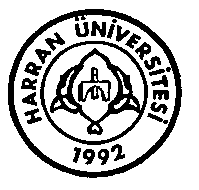 HARRAN ÜNİVERSİTESİBİLİM ve TEKNOLOJİ ARAŞATIRMA MERKEZİ (HÜBTAM)Osmanbey Kampüsü 63300 ŞANLIURFA(0414) 318 30 00  Dahili: 1255                                 http://hubtam.harran.edu.trHARRAN ÜNİVERSİTESİBİLİM ve TEKNOLOJİ ARAŞATIRMA MERKEZİ (HÜBTAM)Osmanbey Kampüsü 63300 ŞANLIURFA(0414) 318 30 00  Dahili: 1255                                 http://hubtam.harran.edu.trX-IŞINLARI KIRINIMI (XRD) ANALİZ TALEP FORMUX-IŞINLARI KIRINIMI (XRD) ANALİZ TALEP FORMUX-IŞINLARI KIRINIMI (XRD) ANALİZ TALEP FORMUX-IŞINLARI KIRINIMI (XRD) ANALİZ TALEP FORMUX-IŞINLARI KIRINIMI (XRD) ANALİZ TALEP FORMUX-IŞINLARI KIRINIMI (XRD) ANALİZ TALEP FORMUANALİZ TALEP BİLGİLERİANALİZ TALEP BİLGİLERİ Kişi Kurum Adı:Adres – Tel:E-mail:                     Tarih :İmza:Analiz Sonucu verilme şekli□ Mail       □ Cd           □ Rapor Kişi Kurum Adı:Adres – Tel:E-mail:                     Tarih :İmza:Analiz Sonucu verilme şekli□ Mail       □ Cd           □ Rapor□  Üniversite□  Kamu Kurum  □  Özel Sektör □  Üniversite□  Kamu Kurum  □  Özel Sektör ANALİZ TALEP BİLGİLERİANALİZ TALEP BİLGİLERİ Kişi Kurum Adı:Adres – Tel:E-mail:                     Tarih :İmza:Analiz Sonucu verilme şekli□ Mail       □ Cd           □ Rapor Kişi Kurum Adı:Adres – Tel:E-mail:                     Tarih :İmza:Analiz Sonucu verilme şekli□ Mail       □ Cd           □ RaporProjeden Ödenecekse Proje NumarasıProje Yöneticisinin Adı-Soyadı, İmzasıProjeden Ödenecekse Proje NumarasıProje Yöneticisinin Adı-Soyadı, İmzasıNUMUNE BİLGİLERİNUMUNE BİLGİLERİ□ X-ışını kırınım deseni (İnce film, bulk ve toz numuler)□ Kalitatif böbrek taşı analizi□ Pole Figure□ Atık gerilme (Residualstress)□ Kristal kalite analizi (RockingCurve)□ X-ışını kırınım deseni (İnce film, bulk ve toz numuler)□ Kalitatif böbrek taşı analizi□ Pole Figure□ Atık gerilme (Residualstress)□ Kristal kalite analizi (RockingCurve)Analiz edilecek Numune Cinsi:Örnek sayısı:    Not: Toz numuneler 100 mikron altı öğütülmelidir.  Bulk numuneler en fazla 17.5x17.5 mm ebatında olmalıdır.Analiz edilecek Numune Cinsi:Örnek sayısı:    Not: Toz numuneler 100 mikron altı öğütülmelidir.  Bulk numuneler en fazla 17.5x17.5 mm ebatında olmalıdır.NUMUNE KABULNUMUNE KABULLab. Kayıt Numarası:Geliş tarihi:Analiz tutarı:Lab. Kayıt Numarası:Geliş tarihi:Analiz tutarı:Örnek Adedi:Örnek Etiket Nosu:Örnek Adedi:Örnek Etiket Nosu: ANALİZ BİLGİLERİAnalizi YapanınAdı ve Soyadı :Tarih: İmza :Analizi YapanınAdı ve Soyadı :Tarih: İmza :Analizi YapanınAdı ve Soyadı :Tarih: İmza :Laboratuar Müdürünün imzası:Laboratuar Müdürünün imzası: